OBJECTIVE:                                               It is my goal to pursue a career in a company wherein can benefit with my personality, competency and skills in attaining its goals at all times. EXPERIENCE:                                               January 2014- Feb  20, 2015	  	            Inventory Controller						Singarea Enterprises FZE						Export/ Import Asian Food Products						UAEProduct costingMaterials  PlanningMaintain the Min / Max Inventory  levelSchedule Cycling  Counting & Monthly InventoryMonitor the Inbound Items ,  In Transit & Delivery lead TimeCoordinates with the PRO for release of the containers from customsMonitor the Damage & Expired Items for Disposal  PurposesMonitor the Proper disposal with Clearance from BaladiyaScheduling of Outbound Items for Export , Proper documentationChecked the reconcile Item Actual vs. System ( Booked)Identify the causes of variance after the reconciliationOctober 2011 – December 26, 2013	          Accountant 					          Al Khalejia For Aggregates FZE				           		                                    UAE Bank Statement ReconciliationPrepare Financial statementCash Flow Monitoring.Purchase supplies & consumables for the crewsProcess LC application for every supplier & customersPrepare Local Purchase Order ( LPO)Prepare quotation & enquiriesPrepare for online application on new visa for the new employeeMaintain the general filing system and keeps an updated customers account.Prepares Cash Vouchers upon receipts of payments. Follow up frequently for payment commitments.Identify when delinquent accounts need to be called based on their terms of sale and call promptly once an account becomes past due..Sept. 2005 -March 2011                                     Warehouse & Logistics Manager                                        Sumifru (Philippine) Corporation – ISO Certified			                           Philippines                          Responsible in all Packaging Materials Requirement from other Department Raw Materials & Finished Goods handling.Inventory Accuracy and maintained the minimum stock level as per requirementDistribution of Material as per requirement per branchesTransportation of Finished Goods to Hubs and Port  ( for Export )Monitor and established the delivery lead time as per production requiredMaintains safe and clean working environment by complying with procedures, rules, and regulations.Implementation of Warehouse Management System ( Thru SAP System)Aug.2004 - Aug 2005                                             Production Supervisor                                                                  Davao Fruits Corporation                                                                  Plastics Plant ( PSPEI )					    PhilippinesScheduling of personnelMonitoring the production base on raw materials usedEnsure the quality as per standard by the companyMonitoring the Work In Process Materials before the turn over to the next shiftingEnsure the safety rule as per standard procedureReporting to the manager for the daily accomplishment per shiftingMarch 1998 -July 2004			   Material Handling - Head						   FastCargo Logistics  Corp.						   Philippines	Nestle Warehouse ManagementNestle Production DistributionNestle Warehouse, Inventory ManagementEstablished the delivery lead time per costumersMonitor the activities, promotion Maintained the Inventory Accuracy Monitoring on all in transit materialsMarch 1995 - February 1998			   Purchaser						   DAPMARK						   Philippines	Product  sourcingCoordinates with the Materials PlannerIdentity the correct Specification of the products requestedNegotiation of price Time delivery / delivery lead timeObtained quotation from different supplierMonitor the activities, promotion EDUCATION:                                               DIPLOMA	Bachelor of Science in AccountancyUniversity of Mindanao (UM)	PhilippinesShort Term course	 Interface computer college	Computer basic Programming	PhilippinesTRAINING / SEMINARS ATTENDED:                                             	Business & Planning Control  SystemSponsored by: Nestle Philippines Inc,Jan -April 1998Warehouse Management SystemSAP R/3 Material HandlingSponsored by: Nestle PhilippinePhilippinesFeb - April ,2004Inventory Control & PlanningSponsored by:  Sumifru (Phil) Corp.PhilippinesMarch 2005Logistics Planning SystemPhilippinesSeptember,2007SKILLS:                                             	Computer literate (Microsoft Word, Excel and Power Point) SAPWell-versed in oral and written English and Filipino.Can work independently or as a part of the team.Can work 12 hours if needed.With UAE Driving LicensePERSONAL DATA:                                             Birth Place 		:  PhilippinesHeight 			:  5’6 ft.Weight 		:  160 lbs.Sex 			:  Male Civil Status 		:  Married  Religion		:  Christian Nationality 		:  Filipino First Name of Application CV No: 1670760Whatsapp Mobile: +971504753686 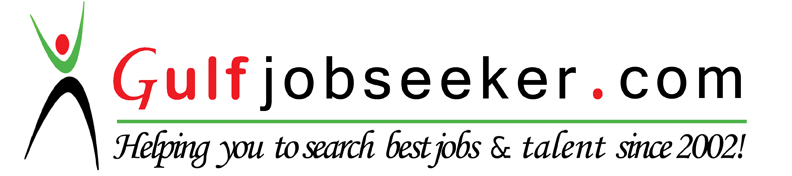 